CONCORSO Mente Locale – Visioni sul territorio 2019SCHEDA DI ISCRIZIONEPrima di iscriversi leggere attentamente il regolamento del concorso su www.festivalmentelocale.itL’opera proposta è:un’anteprima assoluta						□un’anteprima nazionale	(per l’Italia)				□un’anteprima regionale	 (per l’Emilia-Romagna)			□NON è un’anteprima						□		N.B. La scheda di iscrizione deve essere compilata, firmata (anche nella parte relativa alla privacy), scansionata e inviata all'indirizzo email: concorso@festivalmentelocale.it. entro il 15 settembre.Per favorire l’estrazione dei dati da parte dell’organizzazione la scheda dovrà essere inviata anche in formato aperto (.doc, .odt ecc).Allegare alla e-mail con cui si invia la scheda: N. 2 foto di scena N.1 foto dell’autore a 300 dpi (alta definizione, per la stampa),Un breve testo con note di regia (max 1000 battute).La partecipazione al concorso tramite l’invio della scheda di iscrizione implica l’accettazione senza riserve del regolamento del Concorso Mente Locale – Visioni sul territorio 2019.DICHIARAZIONIIl/la sottoscritto/a (nome e cognome)………………………………………………nato/a ………………………………………….(........) il……………………………………………………….residente a……………………………………………. (..) Via………………………………………………………. CAP………………………………….Nazionalità…………………………………………………………………………..Telefono………………………………E-mail……………………………………………………………. in qualità di ………………………………………….. (produttore/autore) dell’opera intitolata…………………………………………………………………………………………………………DICHIARAdi possedere i diritti d’autorizzazione dell’opera sopra citata;di assumersi ogni responsabilità per quanto concerne l’utilizzo di eventuali musiche e/o immagini non originali presenti nell’opera;di assumersi ogni responsabilità di quanto dichiarato e riportato nel presente documento, come di eventuali violazioni sui diritti d’autore o proprietà intellettuale dei contenuti presenti nell’opera con cui si iscrive al concorso Mente Locale - Visioni sul territorio 2019;di manlevare CARTA BIANCA Associazione culturale, organizzatore del festival Mente Locale - Visioni sul territorio 2019 che, non acquisendo direttamente i diritti dell’opera del proponente, in nessun caso potrà essere ritenuta responsabile in caso di qualunque tipo di controversia sorta in seguito alla videoproiezione dell’opera e alla riproduzione di estratti della stessa per esigenze promozionali sul sito del festival o dell’organizzatore dello stesso.AUTORIZZAl’utilizzazione gratuita da parte dell’organizzazione del festival Mente Locale - Visioni sul territorio edizione 2019 per la pubblicazione di brevi spezzoni dell’opera sul sito del festival e dell’organizzatore dello stesso o sui canali di comunicazione e per la videoproiezione dell’opera nell’ambito del festival Mente Locale - Visioni sul territorio edizione 2019. Data e Firma (per esteso e leggibile)……………………………………………………………………………………..PRIVACY E TRATTAMENTO DATI PERSONALIInformativa ai sensi del Regolamento UE 2016/679 sulla protezione dei dati personali (“GDPR”)Ai sensi dell’art. 13 del GDPR, CARTA BIANCA Associazione Culturale, in qualità di titolare del trattamento informa che i dati personali a Lei relativi, presenti nel nostro database formeranno oggetto di trattamento nel rispetto della normativa applicabile e dei principi di correttezza, liceità, trasparenza e di tutela della Sua riservatezza e dei Suoi diritti.Titolare del trattamentoIl titolare del trattamento dati è CARTA BIANCA Associazione Culturale con sede legale in via Marzatore 25 loc. Monteveglio 40053 Valsamoggia (BO).Tipologia dei dati trattatiLa compilazione e l'inoltro della scheda di iscrizione al concorso Mente Locale - Visioni sul territorio 2019 comportano l'acquisizione dei dati di contatto del mittente, nonché di tutti i dati personali inclusi nelle comunicazioni necessarie per lo svolgimento delle attività legate al Festival Mente Locale - Visioni sul territorio 2019.Finalità del trattamentoIl trattamento dei dati è finalizzato alla realizzazione delle attività legate al Festival Mente Locale - Visioni sul territorio 2019. Base Giuridica del Trattamento Base giuridica del trattamento è il consenso espresso dal soggetto interessato al trattamento dei propri dati personali per una o più specifiche finalità (art. 6 comma 1,lett. a) del GDPR. Modalità e ambito del trattamentoIl trattamento avverrà mediante la raccolta dei dati personali on line nel caso dell’iscrizione al concorso attraverso la piattaforma Moviebeta e FilmFreeway o tramite l’invio via email della scheda di iscrizione al concorso. I dati personali saranno trattati esclusivamente da persone autorizzate al trattamento ed opportunamente istruite, oltre che tramite responsabili del trattamento legati al titolare da specifico contratto. I dati personali trattati non saranno oggetto di diffusione.Esercizio dei diritti da parte degli UtentiAi sensi degli artt. 15 e ss. del Regolamento i soggetti cui si riferiscono i Dati Personali hanno il diritto in qualunque momento di ottenere la conferma dell’esistenza o meno degli stessi presso il Titolare del Trattamento, di conoscerne il contenuto e l’origine, di verificarne l’esattezza o chiederne l’integrazione, la cancellazione, l’aggiornamento, la rettifica, la trasformazione in forma anonima o il blocco dei Dati Personali trattati in violazione di legge, nonché di opporsi in ogni caso, per motivi legittimi, al loro trattamento. Le richieste vanno rivolte al Titolare del Trattamento. I diritti potranno essere esercitati tramite l’indirizzo e-mail festivalmentelocale@gmail.com.Conservazione dei datiNel rispetto di quanto previsto dall’art. 5 comma 1 lett. e) del Reg. UE 2016/679 i dati personali raccolti verranno conservati in una forma che consenta l’identificazione degli interessati per un arco di tempo non superiore al conseguimento delle finalità per le quali i dati personali sono trattati. I dati raccolti per informazione, assistenza agli utenti in merito alle iniziative di CARTA BIANCA Associazione culturale attinenti agli interessi dei medesimi verranno conservati per 10 anni.Con la firma del presente modulo il partecipante dichiara di aver preso visione dell’informativa privacy e accetta il trattamento dei propri datiData e Firma (per esteso e leggibile)………………………………………………………………………….IL MODULO E GLI ALLEGATI DEVONO ESSERE INVIATI A ENTRO IL 15 SETTEMBRE 2019 ALL’INDIRIZZO MAIL: concorso@festivalmentelocale.it Nome e cognome proponente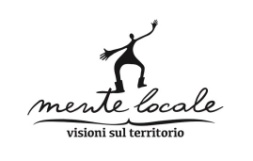 Società di produzioneTelefonoE-mailSito web (se presente)Titolo dell’operaDurataGenere (Obbligatorio)𓀂 Fictionoppure𓀂 Non FictionLink al videoPassword (se presente)Sinossi (max. 600 caratteri spazi inclusi)Regista (se diverso dal proponente)Bio-filmografia sintetica  dell’autoreAltri ruoli del cast di rilievoEs. direttore della fotografia, autori musiche, interpreti…Formato (HD, MiniDV, ecc.)Anno di produzioneSono ammesse opere prodotte a partire dall’anno 2017Paese di produzioneEs. Italia, Spagna, eccEventuali noteSe l’opera non è in anteprima, indicare le principali proiezioni effettuate(es. festival, distribuzione cinema, tv, ecc.)